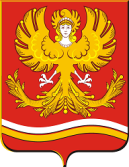 Администрация Михайловского муниципального образования       ПОСТАНОВЛЕНИЕ________________________________________________________________________________от 08.07.2021 г.                                                                                              № 144г. МихайловскОб утверждении Перечня налоговых расходов Михайловского муниципального образованияВ соответствии со статьей 174.3 Бюджетного кодекса Российской Федерации, Постановлением Правительства Российской Федерации от 22.06.2019 №796 «Об общих требованиях к оценке налоговых расходов субъектов Российской Федерации и муниципальных образований», постановлением Администрации Михайловского муниципального образования от 07.07.2021г.                  № 143 «Об утверждении Порядка формирования перечня налоговых расходов и оценки налоговых расходов Михайловского муниципального образования»ПОСТАНОВЛЯЮ:Утвердить Перечень налоговых расходов Михайловского муниципального образования:за 2019 год и плановый период 2020 и 2021 годов;за 2020 год и плановый период 2021 и 2022 годов;за 2021 год и плановый период 2022 и 2023 годов (прилагаются).2.	Разместить настоящее постановление на официальном сайте Администрации Михайловского муниципального образования.3.	Контроль за выполнением настоящего постановления оставляю за собой.Глава Михайловского муниципального образования	М.В.Петухов